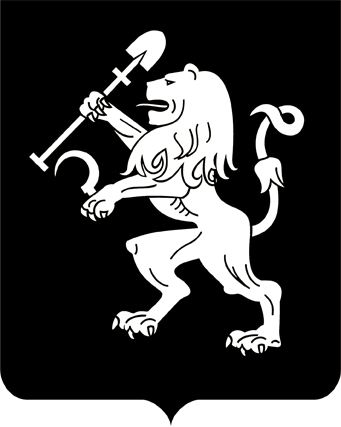 АДМИНИСТРАЦИЯ ГОРОДА КРАСНОЯРСКАПОСТАНОВЛЕНИЕО внесении изменений в постановление администрации города от 23.09.2022 № 851В целях совершенствования правовых актов города, руководствуясь ст. 41, 58, 59 Устава города Красноярска,ПОСТАНОВЛЯЮ:1. Внести в постановление администрации города от 23.09.2022     № 851 «Об утверждении Положения о порядке предоставления субсидий субъектам малого и среднего предпринимательства, социально ориентированным некоммерческим организациям (за исключением государственных (муниципальных) учреждений) в целях финансового обеспечения части затрат, связанных с осуществлением деятельности частных приютов для животных по содержанию животных без владельцев               и (или) животных, от права собственности на которых владельцы отказались» следующие изменения:1) пункты 2, 3 признать утратившими силу; 2) в приложении к постановлению:подпункт 5 пункта 14 изложить в следующей редакции:«5) заявитель не является  иностранным юридическим лицом,              в том числе местом регистрации которого является государство или территория, включенные в утверждаемый Министерством финансов Российской Федерации перечень государств и территорий, используемых для промежуточного (офшорного) владения активами в Российской Федерации (далее – офшорные компании), а также российским юридическим лицом, в уставном (складочном) капитале которого доля прямого или косвенного (через третьих лиц) участия офшорных компаний               в совокупности превышает 25 процентов (если иное не предусмотрено законодательством Российской Федерации). При расчете доли участия офшорных компаний в капитале российских юридических лиц не учитывается прямое и (или) косвенное участие офшорных компаний в капитале публичных акционерных обществ (в том числе со статусом международной компании), акции которых обращаются на организованных торгах в Российской Федерации, а также косвенное участие таких офшорных компаний в капитале других российских юридических лиц, реализованное через участие в капитале указанных публичных акционерных обществ;»;пункт 31 изложить в следующей редакции:«31. Размер субсидии прошедшим отбор заявителям устанавливается комиссией с учетом очередности поступления заявок, но не превышает 80% от сметы расходов и не более 1 000,0 тыс. руб. на одного заявителя.»;подпункт 4 пункта 32 изложить в следующей редакции:«4) обеспечение водоснабжением и теплоснабжением: бурение                и обустройство скважин (на земельном участке, принадлежащем                  на праве собственности и (или) аренды, и (или) безвозмездного пользования), приобретение (строительство) насосных станций (насосов), строительство (ремонт, монтаж, замена) водоводов, водопроводов, приобретение технологического оборудования, комплектующих изделий, материалов, приобретение (строительство) оборудования для теплоснабжения и комплектующих изделий и материалов к ним.»;3) приложение 2 к Положению изложить в редакции согласно приложению к настоящему постановлению.2. Настоящее постановление опубликовать в газете «Городские          новости» и разместить на официальном сайте администрации города.Глава города                                                                               В.А. ЛогиновПриложение к постановлению администрации города от ______________ № __________«Приложение 2 к Положению  о порядке предоставлениясубсидий субъектам малого и среднего предпринимательства, социально ориентированным некоммерческим организациям (за исключением государственных (муниципальных) учреждений) в целях финансового обеспечениячасти затрат, связанных с осуществлением деятельностичастных приютов для животныхпо содержанию животныхбез владельцев и (или) животных,от права собственности на которых владельцы отказалисьСОСТАВ комиссии по отбору25.08.2023№ 600Савин Юрий Александрович–заместитель Главы города – руководитель департамента городского хозяйства, председатель комиссии;Арефьев Николай Викторович–заместитель руководителя департамента городского хозяйства администрации города по благоустройству, заместитель председателя комиссии;ПогребнаяЮлия Владимировна–начальник отдела управления, подготовки   и учета объектов внешнего благоустройства департамента городского хозяйства администрации города, секретарь комиссии;Азаренко Иван Сергеевич–депутат Красноярского городского Совета депутатов (по согласованию);АнтипинаИрина Рэмовна–заместитель Главы города – руководитель департамента экономической политики                и инвестиционного развития;ДюковВячеслав Игоревич–депутат Красноярского городского Совета депутатов (по согласованию);КрескоПавел Геннадьевич–руководитель муниципального казенного учреждения города Красноярска «Управление дорог, инфраструктуры и благоустройства.».